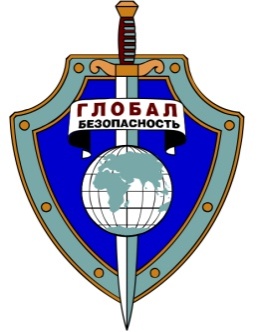 Объединение«ГЛОБАЛ – БЕЗОПАСНОСТЬ»_____________________________________________________________________________Частное образовательно учреждение Дополнительного профессионального образования«Центр профессиональной подготовки»141009, Россия, Московская обл., г. Мытищи, ул. Новослободская, вл. 1, стр.1, ОГРН 1035005510418,ИНН/КПП 5029044521/502901001тел./факс 8 (495) 582-42-91;e-mail:tir@globez.ruУТВЕРЖДАЮДиректор ЧОУ ДПО «ЦПП»__________ А.М. Гончаров                                                                                                                                                  « 28 »  декабря   2018 г.АКТСамообследования ЧОУ ДПО «ЦПП»г. Мытищи 2018гОглавление 1. Организационно-правовое обеспечение образовательной деятельности 2. Структура ЧОУ ДПО «ЦПП» 3. Структура подготовки специалистов по программам ДПО 4. Содержание образовательных программ 5. Организация учебного процесса 6. Качество подготовки специалистов 7. Качество библиотечно-информационного обеспечения учебного процесса 8. Качество кадрового обеспечения 9. Качество материально-технического обеспечения 10. Результаты анализа показателей деятельности организации Организационно-правовое обеспечение образовательной деятельности Самообследование Частного образавательного учреждения дополнительного профессионально образования «Центр профессиональной подготовки» (далее - ЧОУ ДПО «ЦПП»), проводилось в соответствии с приказом Министерства образования и науки Российской Федерации от 14 июня 2013 года № 462 «Об утверждении Порядка проведения самообследования образовательной организацией». Комиссия, сформирована приказом по ЧОУ ДПО «ЦПП» № 365 ОТ 21.12.2018 для проведения самообследования, в своей работе руководствовалась следующими нормативными и иными распорядительными документами: - Федеральным законом от 29 декабря 2012 года № 273-ФЗ «Об образовании в Российской Федерации»; - Положением о лицензировании образовательной деятельности (Постановление Правительства РФ от 28.10.2013 г. № 966); - приказом Министерства образования и науки Российской Федерации от 01.07.2013г. № 499 «Об утверждении Порядка организации и осуществления образовательной деятельности по дополнительным профессиональным программам»; - Типовым положением об образовательном ЧОУ ДПО «ЦПП» дополнительного профессионального образования Российской Федерации (постановление Правительства РФ от 26 июня 1995 г. № 610);- приказами и письмами Министерства образования и науки Российской Федерации; - Уставом ЧОУ ДПО «ЦПП». Цель самоообследования и подготовки отчета – развитие внутренней системы контроля качества подготовки граждан в ЧОУ ДПО «ЦПП», обеспечение доступности и открытости информации о деятельности ЧОУ ДПО «ЦПП». Самообследование включает проведение анализа результатов, оценку возможностей ЧОУ ДПО «ЦПП» по решению образовательных задач. Задачи самообследования: - анализ и оценка соответствия фактических условий реализации образовательных программ лицензионным требованиям; - обобщение и распространение передового педагогического опыта. Объектом самообследования являются показатели и характеристики деятельности ЧОУ ДПО «ЦПП», по реализации образовательных программ профессиональной переподготовки и повышения квалификации. В отчете отражены общие сведения об ЧОУ ДПО «ЦПП», организационно- правовом обеспечении образовательной деятельности, о системе управления ЧОУ ДПО «ЦПП», о содержании и качестве подготовки, организации учебного процесса, о качестве кадрового, учебно-методического, библиотечно- информационного обеспечения, материально-технической базы и других направлениях деятельности ЧОУ ДПО «ЦПП». Самообследование проводилось в период с 22.12.2018 г. по 25.12.2018 г. комиссией в составе:Председатель:Гончаров А.М — директор.Члены комиссии:Солдецкий С.Г. – старший инструктор;Светочев И.И. — старший преподаватель;Цветков Д.А – преподаватель;Краснокутская Н.Л. – кассир-бухгалтер;Вахромеева Н.А. – администратор.В ходе самообследования были исследованы:нормативно-правовая документация,учебные планы и программы,учебно-методическое и информационное обеспечение,сведения о кадровом и материально-техническом оснащении образовательного процесса.В отчете приведены результаты анализа организационно-правового обеспечения образовательной деятельности, системы управления ЧОУ ДПО «ЦПП», организации образовательного процесса, условий реализации образовательных программ.Отчет о самообследовании рассмотрен на Общем собрании работников ЧОУ ДПО «ЦПП» 26.12.2018Результаты самообследования (отчет) размещены на официальном сайте ЧОУ ДПО «ЦПП» в информационно-телекоммуникационной сети «Интернет».В своей деятельности ЧОУ ДПО «ЦПП» руководствуется Конституцией Российской Федерации, Законом РФ «Об образовании в Российской Федерации», Типовым положением об образовательном ЧОУ ДПО «ЦПП» дополнительного профессионального образования (повышения квалификации) специалистов, действующим законодательством Российской Федерации, законодательством Московской области, нормативными правовыми актами органов управления образованием и Уставом. Структура ЧОУ ДПО «Центр профессиональной подготовки» В соответствии с Уставом высшим органом управления ЧОУ ДПО «ЦПП» является: - Собрание Учредителей. - Директор Собрание Учредителей обладает по отношению к ЧОУ ДПО «ЦПП» следующими компетенциями: - утверждает устав ЧОУ ДПО «ЦПП» и вносит в него изменения и дополнения; - определяет приоритетные направления деятельности ЧОУ ДПО «ЦПП», принципы формирования и использования его имущества; - назначает директора ЧОУ ДПО «ЦПП» и прекращает его полномочия; - отчуждает, реорганизует и ликвидирует ЧОУ ДПО «ЦПП». Назначает ликвидационную комиссию. - принимает решение о создании дочерних предприятий, филиалов, представительств ЧОУ ДПО «ЦПП»; - Учредители не вмешиваются в оперативно-хозяйственную деятельность ЧОУ ДПО «ЦПП» за исключением случаев, когда деятельность последнего угрожает интересам Учредителей. Собрание Учредителей осуществляет права по управлению ЧОУ ДПО «ЦПП» через полномочный орган управления – директора. Директор назначается на должность решением Собрания Учредителей на основании приказа. Директор непосредственно подчинен Собранию Учредителей. Полномочия директора по управлению ЧОУ ДПО «ЦПП»; - определяет концепцию развития и программу деятельности ЧОУ ДПО «ЦПП»; - принимает решения по вопросам внешнеэкономической деятельности ЧОУ ДПО «ЦПП»; - устанавливает и утверждает структуру ЧОУ ДПО «ЦПП»; - заключает договора. На основании приказа № 37 от 10 ноября 2010 года директором ЧОУ ДПО «ЦПП» назначен Гончаров Александр Михайлович. В структуру ЧОУ ДПО «Центр профессиональной подготовки» входят следующие подразделения: - администрация; - преподавательский состав; - отдел аттестации; Имеющаяся система взаимодействия обеспечивает жизнедеятельность всех структурных подразделений ЧОУ ДПО «ЦПП» и позволяет успешно вести образовательную деятельность. В ЧОУ ДПО «ЦПП» разрабатываются и утверждаются в установленном порядке акты и положения, регулирующие деятельность структурных подразделений, должностные обязанности преподавателей, руководителей и сотрудников подразделений. Локальная нормативная и организационно-распорядительная документация ЧОУ ДПО «ЦПП» включает следующие основные документы: - Устав; - Правила внутреннего трудового распорядка; - Правила внутреннего распорядка обучающихся; - Штатное расписание; - Порядок оформления возникновения, приостановления и прекращения отношений между образовательной организацией и обучающимися; - Формы, периодичность и порядок текущего контроля успеваемости и промежуточной аттестации обучающихся; - Правила оказания платных образовательных услуг; - План финансово-хозяйственной деятельности; - Бухгалтерский баланс; - Нормативные акты по охране труда и гражданской обороне; - Нормативные акты по пожарной безопасности; - Инструкцию по пропускному и внутриобъектовому режиму и другие положения и регламенты. Выводы: ЧОУ ДПО «Центр профессиональной подготовки» обеспечена комплектом правовых и организационно-распорядительных документов в соответствии с законодательством и Уставом ЧОУ ДПО «ЦПП». Структура и система управления ЧОУ ДПО «ЦПП» достаточны и эффективны для обеспечения выполнения функций ЧОУ ДПО «ЦПП» в соответствии с поставленными целями, задачами и действующим законодательством Российской Федерации.Структура подготовки специалистов по программам ДПО В соответствии с действующей лицензией на осуществление образовательной деятельности № 72775, выданной 27 февраля 2015 г. Министерством образования Московской области ЧОУ ДПО «Центр профессиональной подготовки» предоставлено право на ведение образовательной деятельности по дополнительным профессиональным образовательным программам профессиональной переподготовки и повышения квалификации с отрывом от работы на базе высшего и среднего профессионального образования. ЧОУ ДПО «ЦПП» реализует:Учебные планы и программы составлены в соответствии с требованиями нормативных документов: «Требования к содержанию дополнительных профессиональных образовательных программ» (приказ Минобразования России от 18.06.1997 № 1221), «Порядок организации и осуществления образовательной деятельности по дополнительным профессиональным программам» (приказ Минобрнауки России от 01.07.2013 № 499), «Порядок применения организациями, осуществляющими образовательную деятельность, электронного обучения, дистанционных образовательных технологий при реализации образовательных программ» (приказ Минобрнауки России от 09.01.2014 № 2).Содержание образовательных программПрограммы разрабатываются ЧОУ ДПО «ЦПП» самостоятельно.ЧОУ ДПО «ЦПП» постоянно работает над построением и совершенствованием системы курсов обучения. Учебные программы также постоянно актуализируются с учетом развития новых информационных технологий, возникновения новых угроз безопасности, совершенствования способов и методов защиты физических и юридических лиц. При этом учитывается передовой отечественный и зарубежный опыт. Содержание и модульность комплексных учебных программ отвечает принципу последовательности и системного подхода при обучении специалистов с учетом индивидуальных запросов слушателей, учитывает значимость и востребованность формируемых и развиваемых компетенций. Обязательные условия формирования комплексных программ – сочетание теоретических и практических занятий, соблюдаются. В каждой программе приводятся цели изучения основных разделов и тем, описание приобретаемых компетенций (знаний, умений и навыков), содержание тем с описанием видов занятий, методические рекомендации по проведению занятий, списки основной и дополнительной литературы, рекомендуемой слушателям для изучения, контрольно-тестовых материалов для текущей и итоговой аттестации. Учебные программы и другие учебно-методические материалы хранятся в печатном и электронном виде. Комплект методических материалов включает: - программу курса; - учебный или учебно-тематический план; - материалы справочного характера (для предоставления обучающимся на электронных носителях) - презентации. Ответственные за реализацию перечисленных в документе требований - основные преподаватели по курсам. Контроль соблюдения преподавателями настоящих требований осуществляют зам. директора по учебной части. Освоение дополнительных профессиональных образовательных программ профессиональной переподготовки завершается итоговой аттестацией. Работа итоговой аттестационной комиссии организуется в соответствии с приказом Министерства образования и науки Российской Федерации от 01.07.2013 № 499 «Об утверждении Порядка организации и осуществления образовательной деятельности по дополнительным профессиональным программам». При успешном завершении обучение заканчивается оформлением соответствующего приказа и вручением документов: - Свидетельство прошедшего обучение по программе подготовки лиц в целях изучения правил безопасного обращения с оружием и приобретения навыков безопасного обращения с оружием.- Акт проверки знаний правил  безопасного обращения с оружием и приобретения навыков безопасного обращения с оружием.Выводы: Учебная программа ЧОУ ДПО «ЦПП» предназначена для практического освоения безопасного обращения с оружием и приобретения навыков безопасного обращения с оружием.Анализ документации ЧОУ ДПО «ЦПП» по образовательная программа дополнительного профессионального образования показывает, что при организации системы профессиональной переподготовки и повышения квалификации специалистов учтены современные тенденции развития дополнительного профессионального образования (модульность, вариативность, индивидуальный подход и т.п.), специфика предметной области и ориентированность на повышение их профессиональных компетенций. Состав и структура программы соответствует требованиям приказа Министерства образования и науки РФ от 1 июля 2013 № 499. Совокупность профессиональных образовательных программ ЧОУ ДПО «ЦПП» позволяет в рамках концепции непрерывного образования реализовать переподготовку и повышение квалификации руководителей и сотрудников подразделений охраны.Организация учебного процесса Учебный процесс в Учебном центре организуется в соответствии с Расписанием занятий. Расписание является основой планирования и координации деятельности всех подразделений и сотрудников ЧОУ ДПО «ЦПП». Первичное планирование проведения курсов начинается в начале года и осуществляется на основе предвидения и с учетом результатов работы предыдущих лет. Корректировка текущего Расписания осуществляется постоянно с учетом происходящих событий и факторов, снижающих степень неопределенности. Комплектование групп, запланированных в Расписании курсов, осуществляется заместителем директора по учебной работе по информации, поступающей с сайта ЧОУ ДПО «ЦПП», по электронной почте, телефонам и иным каналам связи с заказчиками обучения. С учетом текущего спроса и результатов набора групп обучения в Расписание курсов ЧОУ ДПО «ЦПП» вносятся изменения (курсы отменяются, переносятся, ставятся дополнительные курсы, планируются другие аудитории для занятий, заменяются преподаватели и т.п,). Текущее состояние Расписания курсов постоянно доступно для граждан и преподавателей в электронном виде. Максимально допустимое число слушателей в группах обучения определяется в соответствии с программой обучения, требованиями к оборудованию аудиторий, санитарно-гигиеническими требованиями и утверждается директором. Максимальное количество слушателей в группе по курсу – до 30 человек. Обучение граждан осуществляется на основе договоров, заключаемых ЧОУ ДПО «ЦПП» с физическими и юридическими лицами. Включение претендентов в списки слушателей производится по факту оплаты договоров. Кандидаты на зачисление на обучение документально подтверждают свой уровень образования. Зачисление слушателей на обучение и выпуск групп, по завершении обучения, оформляются приказами директора ЧОУ ДПО «ЦПП». Обучение по модулям, (курсам, дисциплинам) Программ проводится в очной форме с отрывом от работы. Занятия по модулям (курсам, дисциплинам) Программы включающие лекции с демонстрацией презентаций на экране проводятся в учебных классах, практические занятия по огневой, физической подготовке и применению специальных средств в тире, и специализированном спортивном зале. Все лекции сопровождаются показом презентаций на большом экране с помощью современных мультимедиа проекторов. ЧОУ ДПО «ЦПП» располагает возможностью и всем необходимым (специально оборудованными рабочими местами и соответствующей техникой, служебным оружием), позволяющим реализовывать имеющиеся образовательные программы. Занятия проводятся в соответствии с утвержденным распорядком дня ЧОУ ДПО «ЦПП». Продолжительность академического часа установлена в 45 минут. Общий объем учебной работы и отдыха слушателей во время занятий соответствует установленным нормативам. Вывод: В целом организация учебного процесса соответствует предъявляемым к ней требованиям. Качество подготовки специалистов Качеству обучения специалистов в ЧОУ ДПО «ЦПП» уделяется большое внимание на всех этапах обучения: при разработке программ обучения, при приеме слушателя на курс обучения, в процессе его обучении в группе, а также по завершению обучения. При зачислении слушателей на обучение, с целью выявления базового уровня знаний обучающихся по ряду курсов, проводится «входное» тестирование. Результаты тестирования позволяют слушателю произвести самооценку знаний и до курса обучения пройти дополнительно предварительное обучение (выбрать соответствующие модули, курсы). В первый день занятий преподаватель проводит со слушателями собеседование с целью определения уровня их практического опыта применительно к курсу обучения и их ожиданий от предстоящего обучения. Результаты этого собеседования учитываются преподавателями в процессе обучения. А по ряду курсов с целью выявления базового уровня знаний обучающихся, проводится «входное» тестирование. В ЧОУ ДПО «ЦПП» ведется постоянный контроль посещаемости слушателями учебных занятий. Контроль посещения ЧОУ ДПО «ЦПП» совмещен с расписанием занятий обучающихся. Порядок использования пропусков и порядок прохода на территорию ЧОУ ДПО «ЦПП» описан в Положении о пропускном и внутриобъектовом режиме. В ходе обучения преподаватели контролируют усвоение теоретического материала и качество выполнения слушателями всех практических заданий. Интенсивные краткосрочные формы обучения в небольших группах способствуют поддержанию постоянного непосредственного контакта преподавателя со всеми обучающимися в аудитории на протяжении всего курса. Контролируется выполнение практических заданий. Проводится промежуточный опрос или тестирование слушателей по изучаемым темам курсов. Система оценки знаний слушателей после проведения обучения соответствует системе, принятой для программ профессиональной подготовки и переподготовки, программ повышения квалификации. В ЧОУ ДПО «ЦПП» все курсы обучения завершаются итоговой аттестацией. Результаты аттестации вносятся в базу данных и хранятся в ней. Освоение комплексной дополнительной профессиональной программы завершается обязательной итоговой аттестацией обучающихся под контролем преподавателей (членов аттестационной комиссии). Считается, что обучающийся освоил Программу, если он успешно завершил обучение по всем модулям (дисциплинам, курсам) Программы в объеме не менее установленного объёма часов с обязательным прохождением итоговой аттестации. По окончании обучения и проведенной итоговой аттестации слушатели заполняют анкеты, в которых высказывают свои соображения в отношении пройденного курса. Данная информация «обратной связи» используется для совершенствования образовательного и вспомогательных процессов в ЧОУ ДПО «ЦПП». В ЧОУ ДПО «ЦПП» периодически проводится обобщение и анализ замечаний предложений слушателей. В анкетах слушателей, заполненных по окончании курсов, высоко оценены такие характеристики, как ценность учебных пособий, соответствие курса ожиданиям, качество преподавания и др. Для выпускников предусмотрено получение консультаций преподавателей ЧОУ ДПО «ЦПП» в рамках тематики изученных курсов. Качество библиотечно-информационного обеспечения учебного процесса Обучающиеся ЧОУ ДПО «ЦПП» обеспечиваются необходимыми учебными материалами. Учебные пособия курсов приобретаются ЧОУ ДПО «ЦПП» по мере необходимости. Поставка преподавателям ЧОУ ДПО «ЦПП» учебных комплектов осуществляется для каждой группы обучения до начала занятий (по числу слушателей). Таким образом, каждый слушатель по окончании процесса обучения получает в пользование: учебное пособие с учебно-методическими материалами по изученным вопросам, а также со справочным и вспомогательным материалом (основные нормативные и правовые акты, типовые организационно-распорядительные документы). Учебные программы и другие учебно-методические материалы хранятся в электронном и печатном виде. Вывод: Обеспеченность образовательного процесса учебно-методической литературой составляет 90%.Качество кадрового обеспеченияВ настоящее время в ЧОУ ДПО «ЦПП» на постоянной основе работает 17 сотрудников. Общая укомплектованность штатов составляет 85 %.Кадровый состав ЧОУ ДПО «ЦПП» является стабильным и включает штатных сотрудников и внешних совместителей. На момент составления отчёта по самообследованию в ЧОУ ДПО «ЦПП» на постоянной основе (штатно) работают 8 преподавателей. Кроме штатных преподавателей ЧОУ ДПО «ЦПП» к преподаванию на курсах повышения квалификации и профессиональной переподготовки привлекаются внешние совместители - высококвалифицированные специалисты практики, имеющие многолетний опыт работы в области охраны и правопорядка, бывшие сотрудники структур обеспечения безопасности, в том числе имеющие ученые степени и большой стаж работы в системе профессионального образования, авторы-разработчики курсов, преподаватели вузов, тренеры и инструкторы. Все сотрудники, участвующие в образовательном процессе, имеют высшее образование, необходимые сертификации для проведения авторизованного обучения, ученые степени и звания. На сегодняшний день в учебном процессе задействовано 6 внешних преподавателей. В целом, по ЧОУ ДПО «ЦПП» объем выполняемой нагрузки штатными преподавателями (и внутренними совместителями) составляет более 95% от общей нагрузки. Средняя годовая норма учебной нагрузки преподавателей ЧОУ ДПО «ЦПП» не превышает 800 часов, что соответствует рекомендованной нагрузки для профессорско-преподавательского состава образовательных учреждений дополнительного профессионального образования. Все преподаватели ЧОУ ДПО «ЦПП», и штатные и совместители, работают по трудовым договорам. На всех штатных преподавателей в отделе кадров ЧОУ ДПО «ЦПП» ведутся личные дела и трудовые книжки. Записи в трудовые книжки вносятся в соответствии с Трудовым кодексом РФ. Преподаватели и иные работники ЧОУ ДПО «ЦПП» систематически повышают свой профессиональный уровень в ЧОУ ДПО «ЦПП» послевузовского образования, занимаются самообразованием, а также принимают участие во всероссийских и международных научных и научно-практических конференциях и семинарах. Анализ данных анкетирования слушателей курсов, отзывы слушателей и их работодателей, свидетельствуют о том, что кадровый состав ЧОУ ДПО «ЦПП» пользуется заслуженным авторитетом в профессиональном сообществе и в целом обеспечивает достаточный высокий уровень преподавания. Вывод: Установленные лицензионные нормативы на качество преподавательского состава выполняются.Качество материально-технического обеспеченияОбучение граждан в ЧОУ ДПО «ЦПП» организовано по адресу: Московская область, г. Мытищи, ул.Новослободская вл.1 стр.1, в помещениях общей площадью – 668 кв.м. Занятия проводятся в комфортабельных классах оборудованных всем необходимым для проведения учебного процесса. Классы специализированы. В каждом из них размещены учебные стенды, наглядные пособия, плакаты, тренажеры. На сегодняшний день в ЧОУ ДПО «ЦПП» в образовательном процессе задействовано 3 аудиторных помещений состоящих из 1 компьютерного класса, двух классов для лекций и конференц-зала на 30 посадочных мест – общей площадью 228 м², 25-ти метровая стрелковая галерея на 6 направлений - 240 м². Специализированный спортивный зал - 200 м². 1). Учебные классы – предназначены для обучения частных охранников. Аппаратура - компьютеры 14 шт; - стенд с макетами самодельных взрывных устройств; - тренажер седечно-легочной реанимации; - учебные плакаты; - специальные средства используемые в ЧОД; - демонстрационный видеоэкран. 2) Стрелковый тир - 25 метровая стрелковая галерея на 6 направлений;- служебное оружие в количестве – 19 единиц; - комплект металлических мишеней;3) Специализированный спортивный зал - татами; - боксерские груши; - макеты оружия; - амуниция для рукопашного боя; 4) Конференц-зал для проведения семинаров, конференций Аппаратура - видеопроектором с дистанционным управлением и демонстрационным экраном; - аудио аппаратура;Две аудитории оборудованы видеопроектором с дистанционным управлением и демонстрационным экраном или большими телевизорами, на которых можно отображать любой медиаконтент с преподавательского компьютера. Все аудитории задействованы в системе кондиционирования воздуха. Мебель в аудиториях современного дизайна, аудитории эстетично оформлены. Преимущественно теоретические дисциплины преподаются также с использованием компьютерного и демонстрационного оборудования и соответствующего программного обеспечения. Во всех учебных аудиториях рабочие места обучающихся и преподавателей оборудованы современными средствами вычислительной техники. Все компьютеры учебных аудиторий и рабочие места преподавателей объединены в высокоскоростные локальные сети, технологически сконфигурированные под требования соответствующих курсов. Доступ из аудиторий в сеть Интернет обеспечивается выделенными серверам и посредниками прикладного уровня. На ответственных участках и рабочих местах используются устройства бесперебойного электропитания. Данное оборудование располагается в серверной комнате ЧОУ ДПО «ЦПП». Существует возможность предоставления слушателям междугородней связи и выхода в Интернет, в перерывах между занятиями возможность выпить чай или кофе с выпечкой, минеральной водой, организовано полноценное питание в обеденные перерывы. Организация питания слушателей проводится в столовой. Комплексный обед включает в себя салат, первое и второе блюдо с гарниром, напиток. Рабочие места всех сотрудников ЧОУ ДПО «ЦПП», обеспечивающих учебный процесс, и деятельность ЧОУ ДПО «ЦПП», оснащены современными средствами вычислительной техники и связи. Компьютеры этих специалистов и внутренние сервера ЧОУ ДПО «ЦПП» объединены в высокоскоростные локальные сети. Обеспеченность ПЭВМ в Центре - 100%, (степень их новизны - 85%). В аудиториях и офисных помещениях имеются в наличии аптечки, укомплектованные необходимыми средствами для оказания первой медицинской помощи обучающимся. Все сотрудники ЧОУ ДПО «ЦПП» прошли обучение действиям по вызову скорой помощи и приёмам оказания экстренной доврачебной помощи.Создан сайт ЧОУ ДПО «Центр профессиональной подготовки», адрес сайта https://cрp-kaliber.pro. На нем размещена вся оперативная информация для обучающихся, отражены различные аспекты учебной, методической деятельности ЧОУ ДПО «ЦПП»Выводы: Качество материально-технического обеспечения образовательной деятельности соответствует профилю Программ .Уровень оснащенности ЧОУ ДПО «ЦПП» учебным оборудованием полностью обеспечивает ведение образовательной деятельности по всем заявленным программам и направлениям подготовки. ЧОУ ДПО «ЦПП» располагает новыми учебными классами. Их оснащенность, позволяют готовить специалистов, умеющих применять в своей профессиональной деятельности знания и навыки, полученные в процессе обучения. Результаты анализа показателей деятельности организации На основании данных, полученных в результате самообследования, экспертная комиссия пришла к выводу, что: 1. Учебно-методическое обеспечение соответствует требованиям к программам дополнительного профессионального образования. Материально- техническое обеспечение образовательного процесса имеется в полном объеме и констатируется факт 100%-го наличия и соответствия аудиторного фонда, оборудования, технических средств, служебного оружия необходимого для реализации дополнительных профессиональных образовательных программ. 2. Организационная структура и система управления ЧОУ ДПО «ЦПП», нормативная и организационно-распорядительная документация соответствуют Уставу и действующему законодательству. Образовательная деятельность укладывается в рамки требований к реализации программ дополнительного профессионального образования. 3. Кадровый состав ЧОУ ДПО «ЦПП» соответствует требованиям, предъявляемым при лицензировании. 4. Направления подготовки граждан входит в число приоритетных направлений охраны и правопорядка. Актуальность, содержание и качество образовательных программ ЧОУ ДПО «ЦПП» по этому направлению соответствуют современному уровню развития образования и науки. В образовательном процессе используются современные формы и методы обучения. 5. Образовательные программы по учебным курсам и модулям в наличии - 100%. 6. Качество материально-технического, учебно-методического и информационно-библиотечного обеспечения образовательной деятельности соответствует профилю.Старший преподаватель ________________________И.И.СветочевНаименование программыДни/часы1. Подготовка частных охранников 4 разряда13/982. Подготовка частных охранников 5 разряда22/1753. Подготовка частных охранников 6 разряда34/2664. Подготовка частных охранников 5 разряда при наличии 4 разряда85/115. Подготовка частных охранников 6 разряда при наличии 4 разряда21/1726. Подготовка частных охранников 6 разряда при наличии 5 разряда13/997. Повышение  квалификации частных охранников 4 разряда1/88. Повышение  квалификации частных охранников 5 разряда2/169. Повышение  квалификации частных охранников 6 разряда3/20Структурное подразделениеСтруктурное подразделениеДолжность (специальность, профессия), разряд, класс (категория) квалификацииКоличество штатных единицнаименованиекодДолжность (специальность, профессия), разряд, класс (категория) квалификацииКоличество штатных единиц1234Управление01Директор1Управление01Заместитель директора по учебной части1Управление01Заместитель директора по вооружению1Управление01Администратор1Итого по управлениюИтого по управлениюИтого по управлению4Бухгалтерия02Бухгалтер-кассир1Итого по бухгалтерииИтого по бухгалтерииИтого по бухгалтерии1Учебный отдел03Старший преподаватель1Учебный отдел03Преподаватель8Учебный отдел03Инструктор3Учебный отдел03Начальник КХО2Итого по учебному отделуИтого по учебному отделуИтого по учебному отделу14Хозяйственный отдел04Уборщик служебных помещений1Итого по хозяйственному отделуИтого по хозяйственному отделуИтого по хозяйственному отделу1Итого по предприятиюИтого по предприятиюИтого по предприятию20